 申込方法　以下の参加申込書に必要事項をご記入の上、開催日の３日前までにＦＡＸまたはＥ-ｍａｉｌでお申し込みください。なお、定員になり次第締切とさせていただきますのでご了承ください。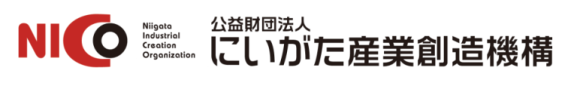  FAX：０２５-２４６-００３０　　　E-Mail：fc@nico.or.jp ・受講票は発行しません。定員を超過した場合のみご連絡いたします。・ご記入いただいた情報はプライバシーポリシーに基づき適正に取り扱います。プライバシーポリシーは当機構のホームページをご覧ください。https://www.nico.or.jp/■会場のご案内：ＮＩＣＯプラザ（新潟市中央区万代島5－1　万代島ビル11F）※駐車場は「万代島駐車場（A～E）（ビル外）」と「万代島ビル駐車場（ビル内）」があります。万代島駐車場（A～Eは、入場から最初の60分間が無料です。）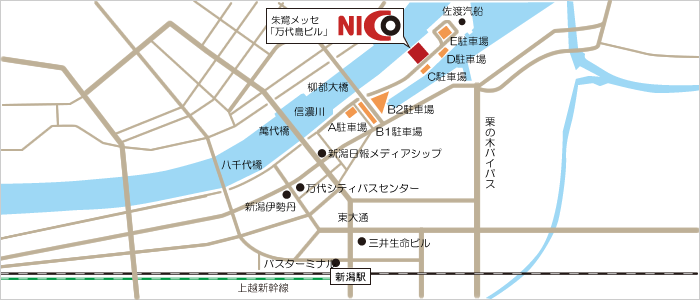 会社名（個人名）住　所〒（　　　　－　　　　　）〒（　　　　－　　　　　）〒（　　　　－　　　　　）〒（　　　　－　　　　　）〒（　　　　－　　　　　）ＴＥＬＦＡＸＦＡＸ参　加　者　氏　名参　加　者　氏　名所　属　・　役　職所　属　・　役　職メールアドレスメールアドレス個別相談（無料）※先着順に受付させて頂きます。時間は別途ご連絡いたします。□希望する　　　　□希望しない